Методические рекомендации родителям по формированию фонематических представлений, навыков звукового анализа и синтеза, обучению грамоте  дошкольниковМатериал содержит методические рекомендации для родителей, обучающих ребенка грамоте. С помощью этих рекомендаций можно закрепить навыки, сформированные на занятиях в детском саду, или обучать ребенка самостоятельно. Смотрите упражнения в прикрепленном файле.Порядок изучения букв в представленных заданиях изменен по сравнению с большинством букварей и азбук, так как эти задания составлены специально для детей с общим недоразвитием речи, у которых отмечаются серьезные нарушения звукопроизношения. Буквы, соответствующие звукам позднего онтогенеза, произношение которых обычно нарушено у детей с ОНР, мы предлагаем изучать с детьми в последнюю очередь.Для занятий с ребенком родителям потребуются: толстая тетрадь в крупную клетку, набор фломастеров, простые и цветные карандаши, набор палочек, цветные шнурки или веревочки, пластилин, цветная бумага, флажки или семафорчики разных цветов. Если есть возможность, желательно приобрести магнитную доску с комплектом фломастеров и магнитных букв. Можно заменить магнитные буквы деревянными или пластмассовыми или лепить с ребенком буквы из пластилина и пользоваться ими для составления слогов и слов. Хорошо иметь разрезную азбуку или кубики с буквами. Работа с ними помогает в освоении ребенком навыка осознанного чтения. Некоторые рекомендации родителям по проведению занятий:Занимайтесь с ребенком ежедневно по 15—20 минут, делая в середине занятия небольшой перерыв — паузу, во время которой ребенок может подвигаться: поиграть в мяч, попрыгать, побегать. Выбирайте для занятия часы наивысшей работоспособности ребенка, когда он бодр и весел. Не старайтесь сделать все задание за один день. Для того чтобы ребенок усвоил весь материал, вам потребуется отвести на каждое задание по три-четыре дня.Никогда не принуждайте малыша к занятиям, старайтесь его заинтересовать. Проводите занятие в игровой форме (в заданиях приведены примеры дидактических игр). Хвалите ребенка за успехи и никогда не выказывайте своего огорчения, если у него что-то не получается. Придумайте систему поощрений. Например, за хорошую работу наклеивайте на тетрадь малыша яркую переводную картинку или стикер.Все согласные буквы называйте как звуки. Например, не [пэ] или [эр], а [п] или [р].Не спешите переходить к следующему заданию, если вы не уверены, что ребенок усвоил материал предыдущего.Для каждой новой буквы отводите целый разворот в толстой тетради, на котором вы будете «печатать» новую букву, рисовать вместе с ребенком картинки, упражнять его в «печатании» буквы, «печатать» слоги и слова. Этот материал пригодится для закрепления и повторения пройденного.Уделите особое внимание заданиям на развитие у ребенка фонематических представлений, формирование навыков звукового анализа и синтеза. Эти задания помечены звездочкой. Именно материал этих заданий подготавливает почву для успешного овладения чтением, способствует профилактике нарушений письменной речи.Никогда не давайте ребенку заданий на различение двух пар звуков во время одного занятия. Например, если в задании приведен материал по различению звуков [С] и[С], а также — [С] и [3], то одно занятие посвятите первой паре звуков, а на следующий день займитесь второй парой.Обратите внимание на то, что при изучении йотированных букв (Е, Ё, Ю, Я) задания по формированию фонематических представлений ребенку не предлагаются, так как этот материал слишком сложен для понимания его дошкольником.Читая стихотворение, открывающее задание, утрированно произносите звук, соответствующий новой букве. Так же утрированно произносите различаемые звуки в специальных играх и упражнениях.    1. А а1.	Прочитайте ребенку стишок и выясните, какой звук в начале слов он слышит чаще других.Алик с Аллочкой дружил,                                                                               Алле астры подарил.Попросите ребенка произнести слова со звуком [А] в начале из этого двустишия (Алик, Аллочкой, Алле, астры).Помогите ребенку вспомнить другие имена, начинающиеся со звука [А] (Аня, Аля, Алена, Алина, Алиса, Арина, Антон, Алеша, Андрей).Помогите ребенку подобрать как можно больше слов, начинающихся со звука [А] (аист, арка, азбука, арфа, армия, арбуз, апельсин).Объясните ребенку, что звук [А] можно петь. Пусть он поет этот звук на любую мелодию. Пойте звук [А] вместе с малышом. Расскажите ему о том, что все звуки, которые можно петь и которые мы произносим легко, называются гласными звуками. Помогите ребенку запомнить: [А] — гласный звук.Вырежьте три полоски цветной бумаги и сложите из них заглавную букву А. Объясните, что она обозначает звук [А].Поупражняйте ребенка в выкладывании большой (заглавной) буквы А из палочек, карандашей, спичек, в рисовании буквы А на бумаге и в воздухе.Покажите ребенку, как выглядит маленькая (строчная) буква а. Напишите ее на листе бумаги, выложите ее из шнурка или веревочки. Пусть ребенок слепит строчную букву а из пластилина.Вместе с ребенком нарисуйте предметы, названия которых начинаются со звука [А]. Подпишите картинки печатными буквами, покажите букву А а в названиях. Пусть ребенок сделает то же самое.2. У у1.	Прочитайте ребенку стишок и выясните, какой звук в начале слов он слышит чаще других:Уля сварила уху для утят,                                                                                Только утята ухи не хотят.Попросите ребенка произнести слова со звуком [У] в начале из этого двустишия (Уля, уху, утят, утята, ухи).Помогите ребенку подобрать как можно больше слов, начинающихся со звука [У] (уши, улица, усики, удочка, умный, укроп).Объясните ребенку, что звук [У] можно петь, это гласный звук. Когда мы его произносим, во рту нет преграды. Пусть малыш поет этот звук на любую мелодию.Вырежьте две полоски цветной бумаги и сложите из них букву У. Объясните, что она обозначает звук [У]. Обратите внимание малыша на то, что короткая палочка приставлена к длинной палочке слева, что большая и маленькая буквы очень похожи и отличаются друг от друга только размером.Поупражняйте ребенка в выкладывании буквы У у из палочек, карандашей, спичек, в рисовании буквы У у на бумаге и в воздухе.Пусть ребенок слепит букву У у из пластилина, сложит из веревочки или шнурка.Вместе с ребенком нарисуйте картинки, названия которых начинаются со звука [У]. Подпишите их, покажите букву У у в названиях. Попросите малыша сделать то же самое.      9.	Поиграйте с ребенком в новую игру «Что получится?»: предложите ему подумать, что получится, если сначала произнести звук [А], а потом звук [У]; сначала произнести звук [У], а потом звук [А].10.	10.Крупно напишите фломастером:
Ay ауПоупражняйте ребенка в чтении. Пусть он выкладывает эти слияния из букв, которые слепил из пластилина, и читает.3. О о1.	Прочитайте ребенку стишок и выясните, какой звук в начале слов он слышит чаще других:Осень ранняя настала,                                                                                   Оля с осликом гуляла.Попросите ребенка произнести слова со звуком [О] в начале из этого двустишия (осень, Оля, осликом).Помогите ребенку подобрать как можно больше слов, начинающихся со звука [О] (озеро, окна, облако, обруч, окунь, овощи).Объясните, что звук [О] — гласный, его можно петь. Когда мы его произносим, у нас во рту нет преграды. Пусть малыш поет новый звук на любую мелодию.Возьмите веревочку или шнурок и сложите из нее букву О. Объясните, что она обозначает звук [О].Поупражняйте ребенка в выкладывании буквы О из веревочки, в рисовании на бумаге и в воздухе.Пусть ребенок слепит букву О из пластилина.Нарисуйте вместе с ребенком предметы, названия которых начинаются со звука [О]. Будьте внимательны и не допустите ошибок: например, слова очки, орехи, окно произносятся со звуком [А] в начале. Выбирайте те слова, где звук [О] в начале слова находится в ударной позиции. Подпишите картинки печатными буквами. Пусть ребенок покажет и подчеркнет букву О в словах, а потом покажет другие пройденные буквы.9. Поиграйте с ребенком в игру «Что получится?»: предложите ему подумать, что получится, если сначала произнести звук [А], а потом звук [О]; сначала произнести звук [О], а потом звук [А]; если сначала произнести звук [У], а потом звук [О]; сначала произнести звук [О], а потом звук [У].11. Крупно напишите фломастером:ао оа уо оуПоупражняйте ребенка в чтении. Пусть он выкладывает эти слияния из пластилиновых букв и читает их.4. И и1.	Прочитайте ребенку стишок и выясните, какой звук в начале слов он слышит чаще других:Ира с Игорем играли                                                                                     И игрушки разбросали.Попросите ребенка произнести слова со звуком [И] в начале из этого стихотворения (Ира, Игорем, играли, игрушки).Помогите ребенку вспомнить другие имена, начинающиеся со звука [И] (Инна, Ия, Илона, Иван, Илья, Игнат).Помогите ребенку подобрать как можно больше слов, начинающихся со звука [И] (искры, иглы, игры, ива, ирис, индюк).Объясните, что звук [И] можно петь. У нас во рту нет преграды, когда мы его произносим. [О] — гласный звук. Пусть малыш поет этот звук на любую мелодию.Вырежьте полоски цветной бумаги и сложите из них большую букву И и маленькую букву и. Объясните, что она обозначает звук [И]. Обратите внимание ребенка на то, что большая и маленькая буквы И и отличаются только размером.Поупражняйте ребенка в выкладывании буквы И и из палочек, карандашей, спичек, в рисовании буквы И и на бумаге и в воздухе.Пусть ребенок слепит букву И и из пластилина.Нарисуйте вместе с ребенком предметы, названия которых начинаются со звука [И]. Печатными буквами подпишите все картинки. Пусть ребенок покажет и подчеркнет букву И в словах, а потом покажет другие пройденные буквы.10.	Поиграйте с ребенком в игру «Что получится?»: предложите ему подумать, что получится, если сначала произнести  звук [А], а потом звук [И]; сначала произнести звук [И], а  потом звук [А]; если сначала произнести звук [У], а потом  звук [И]; сначала произнести звук [И], а потом звук [У]; сначала произнести звук [И], а потом звук [О]; сначала произнести звук [О], а потом звук [И].11.	11. Крупно напишите фломастером:
аи иа уи иу ио оиПоупражняйте ребенка в чтении этих слияний. Пусть он выкладывает эти слияния из букв, которые слепил, и читает их.5. Т т1.	Прочитайте ребенку стишок и выясните, какой звук в начале слов он слышит чаще других:Творог из тарелки ел Танин щенок,                                                                                                                                                     Теперь у него на ушах весь творог.Попросите ребенка произнести слова со звуком [Т] в начале из этого стихотворения (творог, тарелки, Танин).Помогите ребенку вспомнить другие имена, начинающиеся со звука [Т] (Тоня, Тома, Толя, Тарас, Трифон).Помогите ребенку подобрать как можно больше слов, начинающихся со звука [Т] (тапки, торт, табуретка, танк, трактор, трамвай).Объясните, что звук [Т] — согласный. Когда мы его произносим, у нас во рту есть преграда. Его нельзя петь. Он произносится отрывисто.Вырежьте полоски цветной бумаги и сложите из них букву Т т. Объясните, что она обозначает звук [Т]. Обратите внимание ребенка на то, что большая и маленькая буквы Т т отличаются друг от друга только размером.7.	Поупражняйте ребенка в выкладывании буквы Т т из  палочек, карандашей, спичек, в рисовании буквы Т т на бумаге и в воздухе.8.	Пусть ребенок слепит букву Т т из пластилина.9.	Нарисуйте вместе с ребенком картинки, названия которых начинаются со звука [Т]. Подпишите их печатными буквами. Пусть ребенок покажет и подчеркнет букву Т т в словах, а потом покажет другие пройденные буквы.Поиграйте с ребенком в игру «Что получится?»: предложите ему подумать, что получится, если сначала произнести звук [А], а потом звук [Т]; сначала произнести звук [У], а потом звук [Т]; сначала произнести звук [Т], а потом звук [А]; сначала произнести звук [Т], а потом звук [О]; произнести [ТА] и еще раз [ТА].Крупно напишите фломастером и поупражняйте ребенка в чтении:ат от ут ит та то ту тиТата ТотоТут Тата. Тут Тото.Обратите внимание ребенка на то, что имя девочки и кличка собаки написаны с большой буквы.Пусть малыш выкладывает эти слоги и слова из пластилиновых букв и читает их.6. П п1.	Прочитайте ребенку стишок и выясните, какой звук в начале слов он слышит чаще других:Поля Павлику Петрушку                                                                        Положила под подушку.Попросите ребенка произнести слова со звуком [П] в начале из этого стихотворения (Поля, Павлику, Петрушку, положила, под, подушку).Помогите ребенку вспомнить другие имена, начинающиеся со звука [П] (Паша, Прохор, Полина, Прокоп).Помогите ребенку подобрать как можно больше слов, начинающихся со звука [П] (палка, полка, пушка, пальма, попугай).Объясните, что звук [П] — согласный. Когда мы его произносим, во рту есть преграда. Его нельзя петь. Он произносится отрывисто.Вырежьте полоски цветной бумаги и сложите из них букву П п. Объясните, что она обозначает звук [П]. Обратите внимание ребенка на то, что большая и маленькая буквы П п отличаются друг от друга только размером.Поупражняйте ребенка в выкладывании буквы П п из палочек, карандашей, спичек, в рисовании буквы П п на бумаге и в воздухе.8.	Пусть ребенок слепит букву П п из пластилина.9.	Нарисуйте вместе с ребенком несколько картинок, названия которых начинаются со звука [П]. Печатными буквами  подпишите все картинки. Пусть ребенок покажет и подчеркнет букву П в словах, а потом покажет другие пройденные буквы.10.	Поиграйте с ребенком в игру «Что получится?»: предложите ему подумать, что получится, если сначала произнести звук [А], а потом звук [П]; сначала произнести звук [И], а потом звук [П]; сначала произнести звук [П], а потом звук [У]; сначала произнести звук [П], а потом звук [О]; произнести [ПА] и еще раз [ПА].11.	11. Крупно напишите фломастером:
an уп оп ип па по пу пипапаТут папа.Поупражняйте ребенка в чтении. Пусть он выкладывает эти слоги и слова из пластилиновых букв и читает их.7. Н н1. Прочитайте ребенку стишок и выясните, какой звук в начале слов он слышит чаще других:Нос в веснушках у Наташки,                                                                                    Наша Ната — первоклашка. 2. Попросите ребенка произнести слова со звуком [Н] в начале (нос, Наташки, наша, Ната).Помогите ребенку вспомнить другие имена, начинающиеся со звука [Н] (Надя, Нонна, Наум).Помогите ребенку подобрать как можно больше слов, начинающихся со звука [Н] (нож, нос, ножницы, носки, нарцисс, наперсток).Объясните ребенку, что звук [Н] — согласный. Его нельзя петь, но можно тянуть. Когда мы его произносим, во рту есть преграда.Вырежьте полоски цветной бумаги и сложите из них букву Н н. Объясните, что она обозначает звук [Н]. Обратите внимание ребенка на то, что большая и маленькая буквы Н н отличаются только размером.Поупражняйте ребенка в выкладывании буквы Н н из палочек, карандашей, спичек, в рисовании буквы Н н на бумаге и в воздухе.8.	Пусть ребенок слепит букву Н н из пластилина.9.	Нарисуйте вместе с ребенком несколько картинок, названия которых начинаются со звука [Н]. Печатными буквами подпишите все картинки. Пусть ребенок покажет и подчеркнет букву Н в словах, а потом покажет другие пройденные буквы.10.	Поиграйте с ребенком в игру «Что получится?» Предложите ему подумать, что получится, если сначала произнести звук [А], а потом звук [Н]; сначала произнести звук [У], а потом звук [Н]; сначала произнести звук [Н], а потом звук [И]; сначала произнести звук [Н], а потом звук [О]; произнести [НА], а потом [ТА].11.	11. Крупно напишите фломастером:
ан он ун ин на но ну нинота Ната Нина она они Тут Ната и Нина.                                                        Поупражняйте ребенка в чтении.Напомните ребенку, что имена людей и клички животных пишутся с заглавной буквы. Пусть он покажет большие буквы в именах девочек. Пусть выкладывает эти слоги и слова из пластилиновых букв и читает их.8. М м1.	Прочитайте ребенку стишок и выясните, какой звук в начале слов он слышит чаще других:Мама с Машенькой гуляли                                                                                   И малину собирали.Попросите ребенка произнести слова со звуком [М] в начале из этого стихотворения (мама, Машенькой, малину).Помогите ребенку вспомнить другие имена, начинающиеся со звука [М] (Марина, Мальвина, Марфа, Матвей).Помогите ребенку подобрать как можно больше слов, начинающихся со звука [М] (мышка, муха, машина, морковка, мандарин).Предложите ребенку подумать: гласный или согласный звук [М]; можно ли его петь или можно только тянуть; есть ли у нас во рту преграда, когда мы его произносим.Вырежьте полоски цветной бумаги разной длины и сложите из них букву М м. Объясните, что она обозначает звук [М]. Предложите ребенку определить, чем отличаются большая и маленькая буквы М м.Поупражняйте ребенка в выкладывании буквы М м из палочек, карандашей, спичек, в рисовании буквы М м на бумаге и в воздухе.8.	Пусть ребенок слепит букву М м из пластилина.9.	Вместе с ребенком нарисуйте картинки, названия которых начинаются со звука [М]. Подпишите их печатными буквами. Предложите ребенку подчеркнуть все буквы М в названиях, а потом показать другие знакомые буквы.10.	Поиграйте с ребенком в игру «Что получится?»: предложите ему подумать, что получится, если сначала произнести звук [А], а потом звук [М]; сначала произнести звук [О], а потом звук [М]; сначала произнести звук [М], а потом звук [У]; сначала произнести звук [М], а потом звук [И]; произнести [МА], а потом еще раз [МА].11.	Крупно11.  напишите фломастером:
ам ум ом им ма му мо миМама Тома Тима пумаТут мама, Тома и Тима. Там пума.Поупражняйте ребенка в чтении.Обратите внимание ребенка на то, что первое слово в предложении пишется с большой буквы, а в конце предложения ставится точка. Пусть покажет большую букву в первом слове и точку в конце предложения. Пусть он выкладывает и читает эти слоги и слова из пластилиновых букв.9. К к1.	Прочитайте ребенку стишок и выясните, какой звук в начале слов он слышит чаще других.Катя котенка катала в коляске,                                                                                                       Как погремушки, висели колбаски.Попросите ребенка произнести слова со звуком [К] в начале (Катя, котенка, катала, коляске, как, колбаски).Помогите ребенку вспомнить другие имена, начинающиеся со звука [К] (Коля, Костя, Карина).Помогите ребенку подобрать как можно больше слов, начинающихся со звука [К] (кукла, клоун, конфета, карандаш, клубок, клубника, картошка).Предложите ребенку объяснить, гласным или согласным звуком является звук [К], как это можно доказать.Вырежьте полоски цветной бумаги разной длины и сложите из них букву К к. Объясните, что она обозначает звук [К]. Пусть ребенок объяснит, чем отличаются большая и маленькая буквы К к.Поупражняйте ребенка в выкладывании буквы К к из палочек, карандашей, спичек, в рисовании буквы К к на бумаге и в воздухе.Пусть ребенок слепит букву К к из пластилина.Вместе с ребенком нарисуйте картинки, названия которых начинаются со звука [К]. Подпишите их печатными буквами. Предложите ребенку подчеркнуть все буквы К к в названиях, а потом показать другие знакомые буквы.      10.Поиграйте с ребенком в игру «Что получится?»: предложите ему подумать, что получится, если сначала произнести звук [А], а потом звук [К]; сначала произнести звук [И], а  потом звук [К]; сначала произнести звук [К], а потом звук [У]; сначала произнести звук [К], а потом звук [А]; произнести
[МУ], а потом [КА].11.	Крупно напишите фломастером:
ак ук ок ик ка ку ко кикок кот кит ком ток мак маки мука кати Аким, кати ком!Поупражняйте ребенка в чтении.Обратите внимание ребенка на то, что в данном предложении в конце стоит не точка, а восклицательный знак. Пусть покажет его. Пусть он выкладывает слоги и слова из пластилиновых букв и читает их.10. Повторение и закрепление пройденногоПредложите ребенку вспомнить, какие гласные звуки ему знакомы, по каким признакам можно определить, что звук гласный.Пусть ребенок вспомнит по несколько слов, которые начинаются с пройденных гласных звуков. Проведите это упражнение в виде соревнования «Кто больше?»: за каждое подобранное слово играющие получают по фишке, фантику или наклейке.Предложите ребенку вспомнить, какие согласные звуки ему знакомы, по каким признакам можно определить, что звук согласный.Потренируйте ребенка в подборе слов, которые начинаются с пройденных согласных звуков. Проведите это упражнение в виде игры с мячом «Ты — мне, я — тебе». Перебрасывая друг другу мяч, вы подбираете слова на заданный звук. Побеждает тот, кто подберет слово последним.Объясните ребенку, что согласные звуки бывают твердыми и мягкими. Многие согласные буквы в русском языке обозначают сразу два звука. Так, буква Т т обозначает твердый звук [Т] и мягкий звук [Т'], буква К к обозначает твердый звук [К] и мягкий звук [К']. Пусть ребенок подумает, какие звуки обозначают буквы П п, М м, Н н, К к.Потренируйте ребенка в различении твердых и мягких согласных звуков. Например, услышав твердый звук [К] в начале слова, ребенок будет поднимать руки; услышав мягкий звук [К'] в начале слова, он будет ставить руки на пояс. Вы произносите ряд слов: кот, кегли, кепка, карта, карандаш, кисть, кирпич, киска, котенок, квартира. Ребенок внимательно слушает и выполняет упражнение. Таким образом можно поупражняться и в различении других пар звуков.Проведите игру «Что получится?» с использованием всех пройденных звуков. Предложите ребенку не только отвечать на ваши вопросы, но и самому давать вам задания.Упражняйте ребенка в составлении и чтении слогов и слов с пройденными буквами. Уделяйте особое внимание осознанному чтению. Можно проводить эту работу в форме игры. Нарисуйте вместе с малышом картинки к словам, которые он будет читать. Пусть он соединяет каждое прочитанное слово с соответствующей картинкой.Объясните ребенку, чем звуки отличаются от букв: звуки мы произносим и слышим, а буквы пишем и читаем.10.	Выясните, помнит ли ребенок, что имена людей и клички животных пишутся с большой буквы, что первое слово в предложении пишется с большой буквы, а в конце предложения ставится точка или восклицательный знак.11. Б б1.	Прочитайте ребенку стишок и выясните, какой звук в начале слов он слышит чаще других.Бэллочка и Боря, сидя на заборе,                                                                               Булочки, баранки ели спозаранку.Попросите ребенка произнести слова со звуком [Б] в начале из этого стихотворения (Бэллочка, Боря, булочки, баранки).Возьмите веревочку и сложите из нее большую и маленькую буквы Б б. Обратите внимание ребенка на то, чем они отличаются друг от друга. Объясните, что буква Б б обозначает звуки [Б] и [Б'].Помогите ребенку подобрать как можно больше слов, начинающихся со звука [Б] (бант, бусы, бублик, бочка, банка) и со звука [Б'] (бинокль, бинт, береза, билет, бисер).Предложите ребенку объяснить, гласными или согласными звуками являются звуки [Б] и [Б'], как это можно доказать.Поупражняйте ребенка в выкладывании большой и маленькой букв Б б из веревочки, в рисовании на бумаге и в воздухе.Пусть ребенок слепит букву Б б из пластилина.Нарисуйте вместе с ребенком картинки, названия которых начинаются со звуков [Б] и [Б'], печатными буквами подпишите картинки. Пусть ребенок покажет и подчеркнет букву Б б в словах, а потом покажет другие пройденные буквы, прочитает те слова, которые сможет.Не забудьте поиграть с ребенком в уже хорошо знакомую игру «Что получится?» Она подготовит малыша к чтению слогов, слов, предложений с новой буквой.10.	11. Крупно напишите фломастером:
ба бо бу бибак бок боб Бим бук Боба бант бинт У Томы бант. У Наты бинт.Пусть ребенок читает эти слоги, слова, предложения. Можно выкладывать слова из букв на магнитной доске или из кубиков с буквами и читать. Этот вид работы особенно полезен и эффективен при обучении ребенка осознанному чтению.12. Дд1.	Прочитайте ребенку стишок и выясните, какой звук в начале слов он слышит чаще других.Даня делом очень занят,                                                                                                     Дом для Даши строит Даня.2.	Попросите ребенка произнести слова со звуками [Д] и [Д'] в начале из этого стихотворения (Даня, дом, для, Даши, делом).Помогите ребенку вспомнить имена, начинающиеся со звуков [Д] и [Д'] (Дора, Дарина, Давид, Дима, Денис).Помогите ребенку подобрать как можно больше слов, начинающихся со звуков [Д] и [Д'] (дом, дым, душ, дуб, дрова, дятел, дети, диван, дерево, дедушка). Можно сразу поупражнять ребенка в различении твердого и мягкого звуков, поиграть в игру «Сядь — встань»: ребенок встает, когда слышит слово, начинающееся со звука [Д] и приседает, услышав звук [Д'].Вырежьте полоски цветной бумаги разной длины и сложите из них большую и маленькую буквы Д д. Пусть ребенок подумает и скажет, какие звуки обозначает буква Д, чем отличаются друг от друга заглавная и строчная буквы Д д.Вместе с ребенком нарисуйте картинки, названия которых начинаются со звуков [Д] и [Д']. Подпишите их печатными буквами. Пусть ребенок показывает новую букву, а потом и все знакомые буквы, читает слова.Поупражняйте ребенка в выкладывании букв Д д из палочек, карандашей, спичек, в рисовании на бумаге и в воздухе, в лепке из пластилина.Не забудьте подготовить ребенка к чтению слогов и слов с новой буквой и поиграть в игру «Что получится?»9.	Крупно напишите фломастером:
да до ду дидуб дом Дик Дина Дима мода дом идут туда Там дом. Дима и Дик идут туда. Дима дома. Дик у дома.Пусть ребенок читает слоги, слова, предложения. Можно поупражнять его в выкладывании и чтении некоторых слов на магнитной доске.13. Повторение и закрепление пройденного1. Напомните ребенку, что звуки мы слышим и произносим. Мы произносим гласные и согласные звуки. Мы знаем гласные звуки: [А], [У], [О], [И]. Будем обозначать их красным кружком	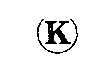 Мы знаем, что согласные звуки бывают твердыми и мягкими. Мы знаем твердые согласные звуки: [Т], [П], [Н], [М], ГК1. ГБ1. ГШ. Будем обозначать их синим коужком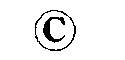 Мы знаем мягкие согласные звуки: [Т’], [П’], [Н'], [М'], [К'], [Б'], [Д']. Будем обозначать их зеленым кружком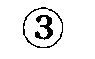 2. Крупно напишите печатными буквами в тетради слоги и отработайте их чтение с ребенком:ат ап ан ам ак ут уп ун ум ук от оп он ом ок ит ип ин им икЭтим слогам соответствует схема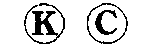 та па на ма ка ба да ту пу ну му ку бу ду то по но мо ко бо до                                                             Этим слогам соответствует схема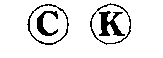 ти пи ни ми ки би ди      Этим слогам соответствует схема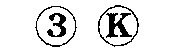 Следите за тем, чтобы ребенок читал слоги слитно, а не по буквам!3. «Напечатайте» в тетради слова и отработайте с ребенком их чтение:кот ток мак пот тон кок как дуб дом бак бок бук                                                Этим словам соответствует схема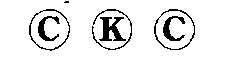 кит     Этому слову соответствует схема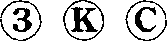 4. Напечатайте в тетради и отработайте с ребенком чтение более сложных слов:мама папа кума мука пума мина Дима Тома Ната нота дома бант бинт каток моток батон кубок кубик Бобик5. Объясните ребенку, что согласные звуки бывают звонкими и глухими. Пусть произнесет звуки [Т] и [Д], [П] и [Б], положив руку на горлышко. При произнесении звонких согласных [Д] и [Б] в горлышке «шумно», а при произнесении глухих согласных [Т] и [П] в горлышке тихо. Поупражняйте ребенка в различении звонких и глухих согласных, используя уже знакомую игру «Сядь — встань». Объясните, что, услышав звонкий согласный, нужно вставать на носочки и тянуть руки вверх; услышав глухой согласный, нужно приседать и опускать руки. Для игры используйте следующий ряд слов: туча, душ, точка, трава, дрова, дрозд, тарелка, документ, добрый, тормозить (звуки [Т] и [Д]); пушка, бант, банка, пробка, пропеллер, банан, бабочка, прозрачный, бравый, пугать (звуки [П] и [Б]).14. Г г1.	Прочитайте ребенку стишок и выясните, какой звук он слышит чаще других:Галя и Гоша гусей стерегут,                                                                                        Гуси гуськом на лужайку бегут.Попросите ребенка произнести слова со звуком [Г] из этого стихотворения (Галя, Гоша, гусей, стерегут, гуси, гуськом, бегут).Помогите ребенку вспомнить другие имена, начинающиеся со звуков [Г] и [Г'] (Гаврила, Гриша, Гера, Гена).Помогите ребенку подобрать как можно больше слов, начинающихся со звуков [Г] и [Г'] (груша, гусь, гном, гриб, голубь, грабли, гиря, гимнастика).Предложите ребенку дать характеристику звуков [Г] и [Г'], рассказать, гласные они или согласные, звонкие или глухие, твердые или мягкие.•  Звук [Г] — согласный твердый звонкий. Звук [Г'] — согласный мягкий звонкий.Поупражняйте ребенка в различении этих звуков, поиграйте в игру «Хлопки»: пусть он хлопает в ладоши, услышав в слове твердый согласный [Г]. Для игры используйте ряд слов: гамак, гиря, голубь, голубой, загибать, гладить, погон, вагоны, сапоги.Вырежьте полоски разной длины из цветной бумаги и сложите из них большую и маленькую буквы Г г. Пусть ребенок объяснит, чем они отличаются друг от друга, какие звуки обозначает буква Г.Поупражняйте ребенка в выкладывании большой и маленькой букв Г г из палочек, карандашей, спичек, в рисовании буквы на бумаге и в воздухе, в лепке из пластилина.Для подготовки ребенка к чтению слогов и слов с новой буквой проведите игру «Что получится?»Предложите изобразить на магнитной доске или бумаге схемы слогов и слов: га, гу, ги, губа. Пусть ребенок подробно комментирует:• В слоге га всего два звука; первый звук [Г], он твердый согласный, обозначу его синим кружком; второй звук [А], он гласный, обозначу его красным кружком.Нарисуйте вместе с ребенком несколько картинок, в названиях которых есть звуки [Г] и [Г']. Пусть ребенок покажет и подчеркнет букву Г в словах, а потом покажет другие пройденные буквы, прочитает слоги и слова, которые сможет.Поупражняйте ребенка в различении согласных звуков [К] и [Г]. Проведите игру «Хлопни»: пусть ребенок хлопает в ладоши, услышав звонкий согласный [Г]. Для игры используйте ряд слов: грабли, краб, горло, красить, ковать, грести, каблук, горох, красный, горький.12.	Крупно напишите фломастером:
га го гу гигод дог нога губа ноги доги гном Инга дуга У Инги дог. У дома гном.Поупражняйте ребенка в чтении слогов, слов и предложений с новой буквой. Пусть он выкладывает слоги и слова с этой буквой на магнитной доске.15. Ф ф1.	Прочитайте ребенку стишок и выясните, какой звук он слышит чаще других:Фиолетовый фломастер все неправильно раскрасил,                                                                                         Флаг, жираф, фонтан — все это фиолетового цвета.Попросите ребенка произнести слова со звуками [Ф] и [Ф'] из этого стихотворения (фиолетовый, фломастер, все, флаг, фонтан, жираф, фиолетового). Поупражняйте ребенка в определении места звука [Ф] в словах из этого стихотворения. Например, в словах фломастер, флаг, все (произносим [фее]), фонтан звук [Ф] слышится в начале, а в слове жираф — в конце. Предложите ребенку вспомнить слова, где этот звук слышится в середине (кофта, муфта).Помогите ребенку вспомнить имена, начинающиеся со звука [Ф'] (Феня, Федя, Фекла).Помогите ребенку подобрать как можно больше слов, начинающихся со звуков [Ф] и [Ф'] (флаг, футбол, фарш, форма, фигура, фиалка, фикус).Предложите ребенку дать характеристику звуков [Ф] и [Ф'], рассказать, какие они.•  Звук [Ф] — согласный твердый глухой, звук [Ф'] — согласный мягкий глухой.Поупражняйте ребенка в различении звуков [Ф] и [Ф']. Для этого используйте уже знакомые игры «Встань — сядь» и «Хлопни»; ряд слов для них: фабрика, фартук, кефир, муфта, фигура, фиалка, фиолетовый, фарфоровый, флоксы, Марфа.Вырежьте полоски цветной бумаги и полукруги и сложите из них большую и маленькую буквы Ф ф. Пусть ребенок объяснит, чем они отличаются друг от друга.Поупражняйте ребенка в рисовании буквы Ф ф на бумаге и в воздухе.       9. Нарисуйте вместе с ребенком картинки, в названиях которых есть новые звуки. Подпишите их печатными буквами. Пусть ребенок покажет и подчеркнет букву Ф ф в словах, а потом покажет другие пройденные буквы, прочитает слоги и слова, которые сможет.Подготовьте ребенка к чтению, предложите поиграть в игру «Что получится?»Предложите ребенку внимательно послушать слоги и слова: фа, фи, пуф и изобразить их схемы на магнитной доске или листе бумаги, комментируя свои действия, например:• В слове пуф всего три звука; первый звук [П] — согласный твердый, я отмечу его синим кружком; второй звук [У] — гласный, я отмечу его красным кружком; третий звук [Ф] — согласный твердый,  я отмечу его синим кружком.  12. Крупно напишите фломастером:
фа фо фу фипуф Пиф фото фата фант кофта муфта У Кати муфта.Тут Пиф. Там Ниф-Ниф, Нуф-Нуф и Наф-Наф.Упражняйте ребенка в чтении слогов, слов, предложений с новой буквой.16. В в1.	Прочитайте ребенку стишок и выясните, какой звук он слышит чаще других:В ванне Вовочку купают                                                                                        И водою поливают.Попросите ребенка произнести слова со звуком [В] из этого стихотворения и определить место этого звука в словах (начало слова: ванне, Вовочку, водою; середина слова: поливают, Вовочку). Объясните, что звонкие согласные звуки, такие как звук [В], никогда не встречаются в конце слов.Помогите ребенку вспомнить другие имена, начинающиеся со звуков [В] и [В'] (Ваня, Вадик, Валера, Владик, Вера, Вика, Витя).Помогите ребенку подобрать как можно больше слов, начинающихся со звуков [В] и [В'] (вата, вода, волосы, волк, ванна, ветка, вишня, ведро).5.	Предложите ребенку дать характеристику звуков [В] и [В'], рассказать, какие они.•	Звук [В] — согласный твердый звонкий, звук [В'] — согласный мягкий звонкий.Поупражняйте ребенка в различении звуков [В] и [В'], [Ф] и [В]. Для этого используйте уже знакомые игры «Встань — сядь» и «Хлопни»; ряды слов для них: вишня, вилка, волосы, слива, кивать, ворковать, висеть, привет, рисовать, свистеть (для различения звуков [В] и [В']); ванна, форточка, ковры, кофта, рисовать, фотограф, бравый, футболист, фонарь, столовая (для различения звуков [Ф] и [В]).Вырежьте одну полоску и полукруги из цветной бумаги и сложите из них большую и маленькую буквы В в. Пусть ребенок расскажет, чем они отличаются друг от друга.Поупражняйте ребенка в рисовании новой буквы на бумаге и в воздухе.Подготовьте ребенка к чтению, предложите поиграть в игру «Что получится?»10.	Предложите ребенку произвести звуковой анализ слогов и слов во, ви, вата, комментируя свои действия. Например:•	В слове вата всего четыре звука; первый звук [В] — твердый согласный, я обозначу его синим кружком; второй звук [А] — гласный, я обозначу его красным кружком; третий звук [Т] — твердый согласный, я обозначу его синим кружком; четвертый звук [А] — гласный, я обозначу его красным кружком.      11.	Нарисуйте вместе с ребенком картинки, содержащие в названиях новые звуки. Печатными буквами подпишите их. Пусть ребенок покажет и подчеркнет букву В в словах, а потом покажет другие пройденные буквы, прочитает слоги и
слова, которые сможет.12.	Крупно напишите фломастером:
ва во ву вивата ванна вода Вова Вика Вита буква диван вагон У Вики вата.Упражняйте ребенка в чтении слогов, слов, предложений с новой буквой. Пусть выкладывает и читает слоги и слова с этой буквой на магнитной доске.17. X х1.	Прочитайте ребенку стишок и выясните, какой звук он слышит чаще других:Хвостик длинный у тритона,                                                                                     Что живет у Харитона.Попросите ребенка произнести слова со звуком [X] из этого двустишия (хвостик, Харитона).Помогите ребенку подобрать как можно больше слов, начинающихся со звуков [X] и [X'] (халат, хомяк, холм, хор, хлеб, хижина).Предложите ребенку дать характеристику звуков [X] и [X'], рассказать, какие они.•	Звук [X] — согласный твердый глухой, звук [X'] — согласный мягкий глухой.Поупражняйте ребенка в различении звуков [X] и [X'], [X] и [К]. Для этого используйте игру «Разноцветные флажки». Пусть ребенок поднимает красный флажок, услышав звук [X], и синий флажок, услышав звук [X']. Или пусть поднимает желтый флажок, услышав звук [X], и зеленый флажок, услышав звук [К]. В игре используйте ряды слов: хор, храбрый, хищник, хвост, хирург, пахать, пихта, хижина, похитить, хвастун (для различения звуков [X] и [X']); крот, хватать, хвастать, кофта, круглый, художественный, ковать, худой, пихта, мохнатый (для различения звуков [X] и [К]).Предложите ребенку произвести звуковой анализ слогов и слов: ха, хо, мох, комментируя свои действия. Например:•	В слове мох всего три звука; первый звук [М] — твердый согласный, я обозначу его синим кружком; второй звук [О] — гласный, я обозначу его красным кружком; третий звук [X] — твердый согласный, я обозначу его синим кружком.Предложите ребенку определить место звука [X] в словах мох, пихта, хвост.Вырежьте полоски цветной бумаги и сложите из них большую и маленькую буквы X х. Пусть ребенок расскажет, из каких элементов состоят эти буквы и чем отличаются друг от друга.9.	Поупражняйте ребенка в рисовании буквы X х на бумаге и в воздухе.Нарисуйте вместе с ребенком несколько картинок, в названиях которых есть новые звуки. Пусть ребенок покажет и подчеркнет букву X в словах, а потом покажет другие пройденные буквы, прочитает слоги и слова, которые сможет.Подготовьте ребенка к чтению, поиграйте в игру «Что получится?» Для проверки правильности ответов ребенка можете предложить ему выкладывать получившиеся слоги и слова из кубиков с буквами, разрезной азбуки или из букв на магнитной доске.12.	Крупно напишите фломастером:
ха хо ху хихата муха уха ухо мох пихта тахта Хомка У Фомы Хомка. Под дубом мох.Упражняйте ребенка в чтении слогов, слов, предложений с новой буквой.18. Ы ы1.	Прочитайте ребенку стишок и выясните, какой звук он слышит чаще других:На глазах у детворы                                                                           Улетают ввысь шары.Попросите ребенка произнести слова со звуком [Ы] из этого стихотворения (детворы, ввысь, шары).Помогите ребенку подобрать как можно больше слов, содержащих звук [Ы] (дым, бык, мышь, рыба, коты, дубы, вагоны).Предложите ребенку подумать, каким звуком является звук [Ы] и почему.•  Звук [Ы] — гласный. Его можно петь. Во рту нет преграды, когда мы его произносим.5.	Пусть ребенок определит место звука [Ы] в словах бык, мыть, коты. Объясните ребенку, что в русском языке нет слов, начинающихся со звука [Ы].       6.	Предложите ребенку произвести звуковой анализ слогов и слов: бу, би, бык, комментируя свои действия. Например:
• В слове бык всего три звука; первый звук [Б] — твердый согласный, я обозначу его синим кружком; второй звук [Ы] — гласный, я обозначу его красным кружком; третий звук [К] — твердый согласный, я обозначу его синим кружком.Вырежьте из цветной бумаги две палочки и полукруг и сложите букву Ы. Пусть ребенок расскажет, из каких элементов состоит буква Ы, как они расположены по отношению друг к другу.Поупражняйте ребенка в рисовании буквы Ы на бумаге и в воздухе.Вместе с ребенком нарисуйте картинки со звуком [Ы] в названиях. Печатными буквами подпишите картинки. Пусть ребенок покажет и подчеркнет букву Ы в словах, а потом покажет другие пройденные буквы.10.	Подготовьте ребенка к чтению, поиграйте в игру «Что получится?»11.	Крупно напишите фломастером:	\
ты пы ны мы ды бы выдым бык коты дубы батоны бидоны вагоны тынВот хата. У хаты тын.У Никиты ноты. На, Нина, ноты.Поупражняйте в чтении слогов, слов, предложений с новой буквой.19. С с1.	Прочитайте ребенку стишок и выясните, какие звуки он  слышит чаще других:Санки Сашины сломались,На снегу лежать остались.Попросите ребенка произнести слова со звуками [С] и [С] из этого двустишия (санки, Сашины, сломались, снегу, остались).Помогите ребенку подобрать как можно больше слов, начинающихся со звуков [С] и [С] (стол, стул, собака, сом, солнце, сено, синий).Пусть ребенок попробует вспомнить имена, начинающиеся с этих же звуков (Соня, Света, Сережа, Сима, Сеня, Сема).Поупражняйте ребенка в различении звуков [С] и [С]. Для этого используйте игру «Разноцветные флажки»: пусть он поднимает красный флажок, услышав звук [С], и синий флажок, услышав звук [С]. В игре используйте ряд слов: сок, сено, синий, ставить, сидеть, косить, посылать, квас, поселок, лось.6.	Предложите ребенку дать характеристику звуков [С] и [С].•	Звук [С] — согласный твердый глухой. Звук [С] — согласный мягкий глухой.7.	Поупражняйте ребенка в звуковом анализе слогов и слов: са, си, усы, комментируя свои действия. Например:•	В слове усы всего три звука; первый звук [У] — гласный, я обозначу его красным кружком; второй звук [С] — твердый согласный, я обозначу его синим кружком; третий звук [Ы] — гласный, я обозначу его красным кружком.Предложите ребенку определить место звука [С] в словах стук, нос, масло.«Напечатайте» большую и маленькую буквы Сев тетради и на магнитной доске. Поупражняйте ребенка в рисовании буквы С с на бумаге и в воздухе; пусть слепит ее из пластилина и выложит из шнурка. Обратите внимание ребенка на то, что буква С направлена «открытой стороной» вправо.Пусть ребенок нарисует картинки со звуками [С] и [С] в названиях. Печатными буквами подпишите все картинки. Пусть ребенок покажет и подчеркнет букву С в словах, а потом покажет другие пройденные буквы, прочитает слоги и слова, которые сможет.Подготовьте ребенка к чтению, поиграйте с ним в игру «Что получится?»12.	Крупно напишите фломастером:
са со су сы синос квас гуси хвост коса сода соки стог носики Оксана                                                                                   У Оксаны коса. Оксана носит бусы. По мосту ходит кот. У кота усы.                      Упражняйте ребенка в чтении слогов, слов и предложений с новой буквой.20. 3 з1.	Прочитайте ребенку стишок и выясните, какой звук в начале слов он слышит чаще других:Под зонтом гуляет Зоя,Зоя прячется от зноя.Попросите ребенка произнести слова со звуком [3] из этого стихотворения (зонтом, Зоя, зноя).Помогите ребенку подобрать как можно больше слов, начинающихся со звуков [3] и [3'] (замок, зонт, забор, зубы, зима, зелень).Предложите ребенку дать характеристику звуков [3] и [3'].•	Звук [3] — согласный твердый звонкий. Звук [3'] — согласный мягкий звонкий.Поупражняйте ребенка в различении звуков [3] и [3'], [3] и [С]. Для этого используйте игру «Разноцветные флажки»: пусть он поднимает красный флажок, услышав звук [3], и синий флажок, услышав звук [3'], или пусть поднимает желтый флажок, услышав звук [3], и зеленый флажок, услышав звук [С]. В игре используйте ряды слов: зонт, зима, зеленеть, коза, корзина, возить, заноза, воздух, розовый, разевать (для различения звуков [3] и [3']); звон, стук, пастух, воздух, красный, позвать, стучать, нос, ноздри, морозный (для различения звуков [3] и [С]).Предложите ребенку произвести звуковой анализ слогов и слов: зу, зи, ваза, комментируя свои действия. Например:•	В слове ваза всего четыре звука; первый звук [В] — твердый согласный, я обозначу его синим кружком; второй звук [А] — гласный, я обозначу его красным кружком; третий звук [3] — твердый согласный, я обозначу его синим кружком; четвертый звук [А] — гласный, я обозначу его красным кружком.Предложите ребенку определить место звука [3] в словах зубы, воздух, поезда. Напомните, что звонкие согласные звуки никогда не встречаются в конце слов.Вырежьте полукруги разного размера из цветной бумаги и сложите из них большую и маленькую буквы 3 з. Обратите внимание, что «открытой стороной» буквы направлены влево. Пустьребенок поупражняется в складывании букв из полукругов, выкладывании из шнурка, печатании на бумаге и магнитной доске.9.	Пусть ребенок нарисует картинки со звуками [3] и [3'] в названиях. Печатными буквами подпишите все картинки. Пусть ребенок покажет и подчеркнет букву 3 в словах, а потом покажет другие пройденные буквы, прочитает слоги и слова,  которые сможет.10.	Подготовьте ребенка к чтению, поиграйте в игру «Что получится?», поупражняйте в выкладывании слогов и слов из букв на магнитной доске.11.	Крупно напишите фломастером:
за зо зу зызуб таз воз ваза зима зонт коза тазы заноза мимоза магазин                                                                               У Зины заноза. У Зои мимоза.       Упражняйте ребенка в чтении слогов, слов, предложений с новой буквой.21. Ш ш1.	Прочитайте ребенку стишок и выясните, какой звук он слышит чаще других:Шура шубку надевала,                                                                                       Шарф и шапку потеряла.Попросите ребенка произнести слова со звуком [Ш] из этого стихотворения (Шура, шубку, шарф, шапку).Помогите ребенку подобрать как можно больше слов, начинающихся со звука [Ш] (шапка, шары, шарф, шишка, штанга).Предложите ребенку вспомнить имена, в которых есть звук [Ш] (Маша, Даша, Паша, Саша, Наташа).Предложите ребенку дать характеристику звука [Ш]. •  Звук [Ш] — согласный твердый глухой.Поупражняйте ребенка в различении звуков [Ш] и [С]. Для этого используйте игру «Разноцветные флажки»: пусть он поднимает красный флажок, услышав звук [Ш], и синий флажок, услышав звук [С]. В игре используйте ряд слов: шар, стол, коса, пешка, кошка, маска, усатый, душный, шить, строить, стоять, штопать, шелковый.7.	Поупражняйте ребенка в звуковом анализе слогов и слов ша, шу, душ, в комментировании своих действий. Например:
•  В слове душ всего три звука; первый звук [Д] — твердый согласный, я обозначу его синим кружком; второй звук [У] — гласный, я обозначу его красным кружком; третий звук [Ш] — твердый согласный, я обозначу его синим кружком.Предложите ребенку определить место звука [Ш] в словах мышка, камыш, штанга.«Напечатайте» большую и маленькую буквы Ш ш в тетради и на магнитной доске. Пусть ребенок расскажет, из каких элементов они состоят.Поупражняйте ребенка в рисовании буквы Ш на бумаге и в воздухе.Предложите ребенку нарисовать картинки со звуком [Ш] в названиях. Печатными буквами подпишите все картинки. Пусть ребенок покажет и подчеркнет букву Ш в словах, а потом покажет другие пройденные буквы, прочитает слоги и слова, которые сможет.Подготовьте ребенка к чтению, поиграйте в игру «Что получится?», поупражняйте его в выкладывании слогов и слов с новой буквой.13.	Крупно напишите фломастером:ша шу шо шиДаша Маша Саша Паша Миша шуба шапка мишка каша шкаф камыш шашки шут душ Кошка на шкафу. У Миши шубка и шапка.Упражняйте ребенка в чтении слогов, слов, предложений с новой буквой.22. Ж ж1. Прочитайте ребенку стишок и выясните, какой звук он слышит чаще других:                                               Жора и Женя в роще гуляли,                                                                                                                                   Желтые желуди в травке искали.Попросите ребенка произнести слова со звуком [Ж] из этого стихотворения (Жора, Женя, желтые, желуди).Помогите ребенку подобрать как можно больше слов, начинающихся со звука [Ж] (жук, желудь, жираф, жаворонок, жаба, желток).4.	Предложите ребенку дать характеристику звука [Ж].•	Звук [Ж] — согласный твердый звонкий.Поупражняйте ребенка в различении звуков [Ж] и [3]. Для этого используйте игру «Будь внимательным»: пусть он ставит руки на пояс, услышав звук [Ж], и поднимает руки вверх, услышав звук [3]. В игре используйте ряд слов: жираф, заяц, коза, лужа, кожаный, золотой, загорать, побеждать, мимоза, пиджак.Предложите ребенку выполнить звуковой анализ слогов и слов: жу, жа, кожа, комментируя свои действия. Например:•	В слове кожа всего четыре звука; первый звук [К] — твердый согласный, я обозначу его синим кружком; второй звук [О] — гласный, я обозначу его красным кружком; третий звук [Ж] — твердый согласный, я обозначу его синим кружком; четвертый звук [О] — гласный, я обозначу его красным кружком.Предложите ребенку определить место звука [Ж] в словах журавль, пожар, флажок.«Напечатайте» большую и маленькую буквы Ж ж в тетради и на магнитной доске. Пусть ребенок расскажет, из каких элементов они состоят.Поупражняйте ребенка в рисовании буквы Ж на бумаге и в воздухе.Предложите ребенку нарисовать картинки со звуком [Ж] в названиях. Печатными буквами подпишите все картинки. Пусть ребенок покажет и подчеркнет букву Ж в словах, а потом покажет другие пройденные буквы, прочитает слоги и слова, которые сможет.Подготовьте ребенка к чтению, поиграйте в игру «Что получится?» Можно предложить такой вариант игры: подумать, какое слово получится из слогов ба, жа (жаба), из слогов жа, лу (лужа), из слогов жи, но, ки (ножики).12. Крупно напишите фломастером:жа жу жо жижук нож уж ужи ножи жаба кожа жду жбан багаж дожди дождикЖук жужжит. Под дубом жаба. У Вани ножик. Под кустом ужи.Поупражняйте ребенка в чтении слогов, слов, предложений с новой буквой.23. Э э1.	Прочитайте ребенку стишок и выясните, какой звук он слышит чаще других:Это Эля, Эмма, Эдик                                                                                                Едут на велосипеде.Попросите ребенка произнести слова со звуком [Э] из стихотворения (это, Эля, Эмма, Эдик).Помогите ребенку подобрать как можно больше слов, начинающихся со звука [Э] (эму, эта, эти, эхо). Выбирайте только те слова, которые начинаются с ударного [Э].Предложите ребенку подумать, каким звуком является звук [Э] и почему.•	Звук [Э] — гласный. Его можно петь. Во рту нет преграды, когда мы его произносим.5.	Предложите ребенку произвести звуковой анализ слова  эму, комментируя свои действия.•	В слове эму всего три звука; первый звук [Э] — гласный, я обозначу его красным кружком; второй звук [М] — твердый согласный, я обозначу его синим кружком; третий звук [У] — гласный, я обозначу его красным кружком.6.	Напишите в тетради и на магнитной доске большую и маленькую буквы Э э. Обратите внимание ребенка на то, из каких элементов они состоят, что они «открыты» влево.Поупражняйте ребенка в рисовании буквы Э на бумаге и в воздухе.Предложите ребенку нарисовать страуса эму. Пусть ребенок сам подпишет картинку.9.	Крупно напишите фломастером:эта это эти эхо эму Эдик Эмма эскимо эскимос                                                                        Это Эдик. У Эдика эскимо. Это эскимос. У эскимоса сани.Поупражняйте ребенка в чтении слов и предложений с новой буквой.24. Повторение и закрепление пройденногоНапомните ребенку, что звуки мы слышим и произносим, а буквы видим и пишем. Звуки бывают гласными и согласными. Гласные звуки: [А], [У], [О], [И], [Ы], [Э]. Мы обозначаем их красным кружком. Согласные звуки бывают твердыми и мягкими. Твердые согласные звуки: [Т], [П], [Н], [М], [К], [Б], [Д], [Г], [Ф], [В], [X], [С], [3], [Ш], [Ж]. Мы обозначаем их синим кружком. Мягкие согласные звуки: [Т’], [П’], [Н'], [М'], [К'], [Б'], Щ'], [Г’], [Ф'], [В'], [X'], [С’], [3']. Мы обозначаем их зеленым кружком.Выясните, помнит ли ребенок, что согласные звуки бывают звонкими и глухими. Звонкие согласные произносятся с участием голоса. Когда их произносят, «в горлышке становится шумно». Например: [Б], [Д], [Г], [3], [Ж]. Глухие согласные произносятся без голоса, «в горлышке тихо». Например: [П], [Т], [К], [С], [Ш].Повторите с ребенком все пройденные буквы, поупражняйте его в составлении из магнитных букв или кубиков с буквами слогов и слов. Особое внимание уделите осознанному чтению слов и предложений.Проверьте, сможет ли ребенок определить количество звуков в словах ива, дым, осы, нос, вата, определит ли их порядок, сумеет ли правильно обозначить их кружками.                                                                                25. Й й1.	Прочитайте ребенку загадку и выясните, какой звук он  слышит чаще других. Предложите отгадать загадку:Чайка, зайка и сарай                                                                                                       Чем похожи?  Угадай!                                                      Ответ. Во всех этих словах есть звук [Й].Попросите ребенка произнести слова со звуком [Й] из этой загадки (чайка, зайка, сарай, угадай).Объясните ребенку, что в русском языке очень мало слов, в начале которых пишется Й (йод, йогурт, йог). Пусть он вспомнит другие слова с этим звуком (стайка, май, улей, лайка, майка).Предложите ребенку дать характеристику звука [Й].•	Звук [Й] — согласный мягкий звонкий.5.	Предложите ребенку выполнить звуковой анализ слова  май, комментируя свои действия.•	В слове май всего три звука; первый звук [М] — твердый согласный, я обозначу его синим кружком; второй звук [А] — гласный, я обозначу его красным кружком; третий звук [Й] — мягкий согласный, я обозначу его зеленым кружком.Предложите ребенку определить место звука [Й] в словах сарай, лужайка, чай.«Напечатайте» большую и маленькую буквы Й й в тетради и на магнитной доске. Пусть ребенок расскажет, из каких элементов они состоят.Поупражняйте ребенка в рисовании буквы Й й на бумаге и в воздухе.Пусть ребенок нарисует несколько картинок со звуком [Й] в названиях. Печатными буквами подпишите картинки. Пусть ребенок покажет и подчеркнет букву Й в словах, а потом покажет другие пройденные буквы, прочитает слоги и слова, которые сможет.10.	Подготовьте ребенка к чтению, поиграйте в игру «Что получится?» Например, какие слова получатся из слогов чай, ка (чайка),  ник, чай (чайник), жай, лу, ка  (лужайка).11. Крупно напишите фломастером:май дай пой свой твой гайка майка сайка зайкаУ Вовы зайка.У Зои новый зонт.Упражняйте ребенка в чтении слогов, слов, предложений с новой буквой.26. Е е1.	Напишите на магнитной доске стишок, прочитайте его ребенку и покажите, что в нескольких словах этого стихотворения пишется новая буква Е е.Обратите внимание ребенка на то, что большая буква Е и маленькая буква е пишутся по-разному.Ежевику ела Ева,           Кустик справа, Ева слева.Попросите ребенка показать слова с буквой Е в этом стихотворении (ежевику, ела, Ева, слева).Вместе с ребенком нарисуйте картинки, в названиях которых первой пишется буква Е е (енот, ежи, ель, ерши, Емеля, ежевика). Подпишите картинки и предложите ребенку подчеркнуть в словах букву Е е, а потом показать другие знакомые буквы, прочитать некоторые слова.Поупражняйте ребенка в выкладывании новой буквы из полосок цветной бумаги, из палочек, в рисовании буквы Е е на бумаге и в воздухе. Обратите внимание ребенка на то, что буква «открыта» вправо.5.	Предложите ребенку запомнить: Ее — гласная буква.
Крупно напишите фломастером:ем еда Ева енот ежи ежата ежевика едут место тесто У ежа ежата. Под сосной енот.Упражняйте ребенка в чтении слов и предложений с новой буквой.                                                                            27. Ё ё1.	Напишите на магнитной доске стишок, прочитайте его ребенку и покажите, что в нескольких словах этого стихотворения пишется новая буква Ё ё. Обратите внимание ребенка  на то, что большая буква Ё и маленькая буква ё пишутся  по-разному. Может ли ребенок сказать, на какую букву похожа буква Ё ё и чем от нее отличается?Ёж под ёлочкой лежалИ от холода дрожал.Попросите ребенка показать слова с буквой Ё ё в этом стихотворении (ёж, ёлочкой).Вместе с ребенком нарисуйте картинки, в названиях которых первой пишется буква Ё ё (ёж, елочка, ёрш). Подпишите картинки и предложите ребенку подчеркнуть в словах букву Ё ё, а потом показать другие знакомые буквы.Поупражняйте ребенка в выкладывании новой буквы из полосок и кружочков цветной бумаги, в рисовании буквы Ё ё на бумаге и в воздухе. Обратите внимание ребенка, что буква «открыта» вправо.5.	Предложите ребенку запомнить: Ё ё — гласная буква.
Крупно напишите фломастером:ёж ёжик ведёт везёт Мишка ест мёд. Мишка везёт мёд. Ёжик ведёт за собою ежат.Упражняйте ребенка в чтении слов и предложений с новой буквой.28. Ю ю1. Напишите на магнитной доске стишок, прочитайте его ребенку и покажите, что в нескольких словах этого стихотворения пишется новая буква Ю ю.    Юра с Юлей не играл,Он юлу ей не давал.Попросите ребенка показать слова с буквой Ю ю в этом стихотворении (Юра, Юлей, юлу).Вместе с ребенком нарисуйте картинки, в названиях которых первой пишется буква Ю ю (юла, юрта, юбка). Подпишите картинки и предложите ребенку подчеркнуть в словах букву Ю ю, а потом показать другие знакомые буквы.Поупражняйте ребенка в выкладывании новой буквы из полосок и кружочков цветной бумаги, в рисовании буквы Ю ю на бумаге и в воздухе. Пусть расскажет, из каких элементов состоит буква и как они расположены по отношению друг к другу.Предложите ребенку запомнить: Ю — гласная буква.Крупно напишите фломастером:юг даю юнга дают утюг мою пою моют поют каютаУ Анюты юбка.Дети моют ноги.Дети поют песню.Юнга моет каюту.Папа несёт тюк.Упражняйте ребенка в чтении слов и предложений с новой буквой.29. Я я1.	Напишите на магнитной доске стишок, прочитайте его  ребенку и покажите, что в нескольких словах этого стихотворения пишется новая буква Я я.Яна Яшу поздравляла,                                                                               Яше якорь вышивала.Попросите ребенка показать слова с буквой Я я в этом стихотворении (Яна, Яшу, Яше, якорь).Вместе с ребенком нарисуйте картинки, в названиях которых первой пишется буква Я я (яблоко, якорь, яхта, ящик, ягоды). Подпишите картинки и предложите ребенку подчеркнуть в словах букву Я я, а потом показать другие знакомые буквы.Поупражняйте ребенка в выкладывании новой буквы из полосок и кружочков цветной бумаги, в рисовании буквы Я я на бумаге и в воздухе. Пусть расскажет, из каких элементов состоит буква и как они расположены по отношению друг к другу.Предложите ребенку запомнить: Я я — гласная буква.Крупно напишите фломастером:як Яна Яша яма дядя пятка ягода яхта маяк                                                                    Яна ест ягоды. У Яши баян.Упражняйте ребенка в чтении слов и предложений с новой буквой.30. Ц ц1.	Прочитайте ребенку стишок и выясните, какой звук он  слышит чаще других:Цапля в цирке выступала,                                                                                           Трёх цыплят дрессировала.Попросите ребенка произнести слова со звуком [Ц] из этого двустишия (цапля, в цирке, цыплят).Помогите ребенку подобрать как можно больше слов, начинающихся со звука [Ц] (цапля, цыпленок, цирк, циркуль, цветы).Предложите ребенку дать характеристику звука [Ц].                                                                                               •  Звук [Ц] — согласный твердый глухой.Поупражняйте ребенка в различении звуков [Ц] и [С], [Ц] и [T']. Для этого используйте игру «Будь внимательным»: пусть он ставит руки на пояс, услышав звук [Ц], и поднимает руки вверх, услышав звук [С]; пусть выполняет наклон туловища влево, услышав звук [Ц], и наклон вправо, услышав звук [Т]. В игре используйте ряды слов: цапля, сайка, носок, кольцо, светлый, куцый, стоять, цокать, огурец, пылесос (для различения звуков [Ц] и [С]); тишина, цветет, циркуль, котенок, петь, цель, тень, цвет, цепной, теплый (для различения звуков [Ц] и [Г]).Предложите ребенку выполнить звуковой анализ слогов ца, цу, комментируя свои действия. Например:• В слоге ца всего два звука; первый звук [Ц] — твердый согласный, я обозначу его синим кружком; второй звук [А] — гласный, я обозначу его красным кружком.Предложите ребенку определить место звука [Ц] в словах кольцо, цветы, палец.«Напечатайте» большую и маленькую буквы Ц ц в тетради и на магнитной доске. Пусть ребенок расскажет, из каких элементов они состоят.Поупражняйте ребенка в рисовании буквы Ц ц на бумаге и в воздухе.Пусть ребенок нарисует несколько картинок со звуком [Ц] в названиях. Печатными буквами подпишите картинки. Пусть ребенок покажет и подчеркнет букву Ц в словах, а потом покажет другие пройденные буквы, прочитает слоги и слова, которые сможет.Подготовьте ребенка к чтению, поиграйте в игру «Что получится?» Например, какие слова получатся из слогов: це, пи [цепи); на, це (цена); ни, цы, нож (ножницы).12.	Крупно напишите фломастером:яйцо цена цепи отец заяц цветы конец ножницыКто это? Это заяц. У зайца куцый хвост.Обратите внимание ребенка на то, что первое предложение содержит вопрос, поэтому в конце его стоит вопросительный знак.Упражняйте ребенка в чтении слов и предложений с новой буквой.31. Ч ч1.	Прочитайте ребенку стишок и выясните, какой звук он слышит чаще других:Чебурашка чашку чаяЧерепашке наливает.2.	Попросите ребенка произнести слова со звуком [Ч] из  этого двустишия (Чебурашка, чашку, чая, черепашке).Помогите ребенку подобрать как можно больше слов, начинающихся со звука [Ч] (чайник, чашка, часы, чайка, Чиполлино).Предложите ребенку вспомнить «ласковые имена», в которых есть звук [Ч] (Вовочка, Верочка, Галочка, Аллочка).Предложите ребенку дать характеристику звука [Ч].•	Звук [Ч] — согласный мягкий глухой.Поупражняйте ребенка в различении звуков [Ч] и [Ш], [Ч] и [Т]. Для этого используйте игру «Будь внимательным»: пусть он ставит руки на пояс, услышав звук [Ч], и поднимает руки вверх, услышав звук [Ш]; пусть выполняет наклон туловища влево, услышав звук [Ч], и наклон вправо, услышав звук [Т]. В игре используйте ряды слов: чайка, шайка, кочка, кошка, мошка, мочка, бочка, пешка, черный, шустрый, чесать, шептать (для различения звуков [Ч] и [Ш]); тянет, чешет, чашка, тяпка, чурка, точка, тень, час, точный, теплый (для различения звуков [Ч] и [Т']).Предложите ребенку выполнить звуковой анализ слогов и слов: чу, ча, час, комментируя свои действия. Например:•	В слове час всего три звука; первый звук [Ч] — мягкий согласный, я обозначу его зеленым кружком; второй звук [А] — гласный, я обозначу его красным кружком; третий звук [С] — твердый согласный, я обозначу его синим кружком.Предложите ребенку определить место звука [Ч] в словах дочка, чайка, сыч.«Напечатайте» большую и маленькую буквы Ч ч в тетради и на магнитной доске. Пусть ребенок расскажет, из каких элементов они состоят.Поупражняйте ребенка в рисовании буквы Ч ч на бумаге и в воздухе.Пусть ребенок нарисует несколько картинок со звуком [Ч] в названиях. Печатными буквами подпишите картинки. Пусть ребенок покажет и подчеркнет букву Ч в словах, а потом покажет другие пройденные буквы, прочитает слоги и слова, которые сможет.12.	Подготовьте ребенка к чтению, поиграйте в игру «Что получится?» Например, какие слова получатся из слогов: ча, ту (туча); ка, боч (бочка); си, ки, ча (часики); ка, руч (ручка).13. Крупно напишите фломастером:чудо туча точка куча чудак чашка ночка тучка удочка ванночка бабочка мамочка час стучиВовочка чистит ботинки.У Ниночки сумочка.Упражняйте ребенка в чтении слов и предложений с новой буквой.32. Щ щ1.	Прочитайте ребенку стишок и выясните, какой звук он  слышит чаще других:Щука щёлкнула зубами,                                   В щель забилась за камнями.Попросите ребенка произнести слова со звуком [Щ] из этого стихотворения (щука, щёлкнула, щель).Помогите ребенку подобрать как можно больше слов, начинающихся со звука [Щ] (щавель, щётка, щепки, щенок, щука).Предложите ребенку дать характеристику звука [Щ].                                                                                                 •  Звук [Щ] — согласный мягкий глухой.Поупражняйте ребенка в различении звуков [Щ] и [С], [Щ] и [Ч]. Для этого используйте игру «Будь внимательным»: пусть он ставит руки на пояс, услышав звук [Щ], и поднимает руки вверх, услышав звук [С]; пусть выполняет наклон туловища влево, услышав звук [Щ], и наклон вправо, услышав звук [Ч]. В игре используйте ряды слов: щука, сено, щенок, щипать, сеять, сито, сиреневый, щекастый, роща, пасека (для различения звуков [Щ] и [С]); тащу, хочу, чесать, щипать, щука, черный, мощный, щуриться, черпать (для различения звуков [Щ] и [Ч]).Предложите ребенку выполнить звуковой анализ слогов щу, щи, комментируя свои действия.Предложите ребенку определить место звука [Щ] в словах плащ, щель, тащит.«Напечатайте» большую и маленькую буквы Щ щ в тетради и на магнитной доске. Пусть ребенок расскажет, из каких элементов они состоят.Поупражняйте ребенка в рисовании буквы Щ щ на бумаге и в воздухе.Пусть ребенок нарисует несколько картинок со звуком [Щ] в названиях. Печатными буквами подпишите картинки. Пусть ребенок покажет и подчеркнет букву Щ в словах, а потом покажет другие пройденные буквы, прочитает слоги и слова, которые сможет.Подготовьте ребенка к чтению, поиграйте в игру «Что получится?» Например, какие слова получатся из слогов: ка, шу (щука); ща, ча (чаща); щип, ки, чи (щипчики).12.	Крупно напишите фломастером:щука пища гуща чаща чищу тащу тащит щипцы щипчики овощиЭто мышка. Мышка пищит.Упражняйте ребенка в чтении слов и предложений с новой буквой. Выясните, помнит ли ребенок, что первое слово в предложении пишется с заглавной буквы, а в конце предложения ставится точка, восклицательный или вопросительный знак.33. Л л       1.Прочитайте ребенку стишок и выясните, какой звук он слышит чаще других:Лук Лариса поливала,   Поскользнулась и упала.Попросите ребенка произнести слова со звуками [Л] и [Л'] из этого стихотворения (лук, Лариса, поливала, поскользнулась, упала).Помогите ребенку подобрать как можно больше слов, начинающихся со звуков [Л] и [Л'] (лодка, лось, локоть, луна, лыжи, лимон, лямка).4.	Пусть ребенок вспомнит имена, содержащие звуки [Л]
и [Л'] (Лена, Лида, Люда, Коля, Валя, Олег, Алина).5.	Предложите ребенку дать характеристику звуков [Л] и [Л'].
•  Звук [Л] — согласный твердый звонкий, звук [Л'] — со-
гласный мягкий звонкий.Поупражняйте ребенка в различении звуков [Л] и [Й]. Для этого используйте игру «Будь внимательным»: пусть он ставит руки на пояс, услышав звук [Л], и поднимает руки вверх, услышав звук [И]. В игре используйте ряд слов: лама, яма, полка, сойка, скалка, сайка, ловкий, юркий, пол, пой.Предложите ребенку выполнить звуковой анализ слова лак, комментируя свои действия.Предложите ребенку определить место звука [Л] в словах калоши, лодка, стол.«Напечатайте» большую и маленькую буквы Л л в тетради и на магнитной доске. Пусть ребенок расскажет, из каких элементов они состоят.Поупражняйте ребенка в рисовании буквы Л л на бумаге и в воздухе.Пусть ребенок нарисует несколько картинок со звуками [Л] и [Л'] в названиях. Печатными буквами подпишите картинки. Пусть ребенок покажет и подчеркнет букву Л в словах, а потом покажет другие пройденные буквы, прочитает слоги и слова, которые сможет.Подготовьте ребенка к чтению, поиграйте в игру «Что получится?» Например, какие слова получатся из слогов: лы, во (волы); ли, па (липа); ли, ки, буб (бублики).Крупно напишите фломастером:лак лук лужа луна лоб лом пол липа Лиза лиса лимон булка галка потолок купили скалка скакалка                                                                                                                                                                    Лиза купила лимоны. Мила полола лук.Упражняйте ребенка в чтении слов и предложений с новой буквой.Выясните, помнит ли ребенок, что имена людей пишутся с заглавной буквы. Пусть покажет заглавную букву в именах.                                                                        34. Р р1.	Прочитайте ребенку стишок и выясните, какой звук он  слышит чаще других:      Рыжий Ромка очень рад:У него родился брат.Попросите ребенка произнести слова со звуком [Р] из этого двустишия (рыжий, Ромка, рад, родился, брат).Помогите ребенку подобрать как можно больше слов, начинающихся со звуков [Р] и [Р'] (рак, рыба, рога, роза, рука, рама, репа, рёва, ремень).Пусть ребенок вспомнит имена, содержащие звуки [Р] и [Р'] (Римма, Марина, Рая, Ира, Регина, Кирилл, Артем).       5.	Предложите ребенку дать характеристику звуков [Р] и [Р'].
•  Звук [Р] — согласный твердый звонкий, звук [Р'] — согласный мягкий звонкий.Поупражняйте ребенка в различении звуков [Р] и [Л], [Р] и [Й]. Для этого используйте игру «Разноцветные флажки»: пусть он поднимает красный флажок, услышав звук [Р], и желтый флажок, услышав звук [Л]; зеленый и синий флажки можно использовать для различения звуков [Р] и [Й]. В игре используйте ряды слов: рама, лама, лад, рад, лом, ром, лис, рис, рука, лука (для различения звуков [Р] и [Л]); корка, койка, барка, байка, яма, рама, поймать, порвать, двор, стой (для различения звуков [Р] и [Й]).Предложите ребенку выполнить звуковой анализ слова рак, комментируя свои действия.Предложите ребенку определить место звука [Р] в словах ракета, квадрат, двор.«Напечатайте» большую и маленькую буквы Р р в тетради и на магнитной доске. Пусть ребенок расскажет, из каких элементов они состоят.Поупражняйте ребенка в рисовании буквы Р р на бумаге и в воздухе.Пусть ребенок нарисует несколько картинок со звуками [Р] и [Л'] в названиях. Печатными буквами подпишите картинки. Пусть ребенок покажет и подчеркнет букву Л в словах,Пусть ребенок                                        а потом покажет другие пройденные буквы, прочитает слоги и слова, которые сможет.       12.Подготовьте ребенка к чтению, поиграйте в игру «Что получится?» Например, какие слова получатся из звуков: [К], [Р], [А] (рак); [Ы], [Р], [А], [Б] (рыба); [Р], [А], [В], [Ч] (врач).13.	Крупно напишите фломастером:рак рад дар рама рука раки рыба мир рис двор топор забор ковёр трава дрова брат грабли бритва кричал говорит                                                                                                                                     Борис ловит рыбу. Марат рубит дрова. Ира собирала грибы.Упражняйте ребенка в чтении слов и предложений с новой буквой.35. Ь ь1.	Выучите с ребенком стихотворение:Знаменитый мягкий знак в азбуке не просто так.Буквы в слове разделяет и согласные смягчает.Объясните ребенку, что Ь — это буква, которая не обозначает звука.Предложите ребенку выполнить звуковой анализ слова конь, комментируя свои действия.Пусть ребенок нарисует несколько картинок, в названиях которых пишется Ь, подпишет их, подчеркнет Ь (конь, рысь, бровь, ноль, колья).Крупно напишите фломастером:конь пень огонь лось рысь мать ноль ульи братья муравьи воробьи кольяМедведь спит в берлоге. Конь скачет во весь опор. На поляне стоят ульи. На дереве затаилась рысь.Упражняйте ребенка в чтении пар слов и предложений с новой буквой.мол — моль	Коля — колья	У  Ули ульи.угол — уголь36. Ъ ъ1.	Выучите с ребенком стихотворение:             Запомни: твёрдый знак мы пишем,Но никогда его не слышим.                                    В словах подъезд и объявление                                                                Он есть, конечно, без сомнения.Объясните ребенку, что Ъ — это буква, которая не обозначает звука.Крупно напишите фломастером и отработайте с ребенком чтение слов и предложений:съел съехал подъем въехал съёжился                                                                           Я съел порцию мороженого. В подъезде много квартир.                                           На стене висит объявление.Материал подготовлен Ириной Ереминой по книге: Нищева Н. В. Картотеки методических рекомендаций для родителей дошкольников с ОНР.- СПб.: ДЕТСТВО-ПРЕСС, 2007